Elektroinstalační materiály= k instalaci rozvodu elektrického proudu   => ze svých atomů uvolňují elektrony schopné přenášet energiiVodiče 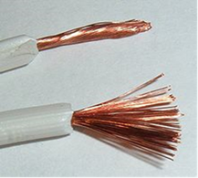     - vedou elektrický proud = izolované dráty z Cu a Al pro pevné instalace     - izolují se pryží nebo PVC, skleněnými vlákny Kx, silikonem Si     - značí se písmeny, čísly a barvami podle ČSN                             - v kabelech, šňůrách, rozvaděčích							       …………………    Polovodičemimořádně čistý Si, Ge, arsenid Ga – pro elektronické součástky              			      typ p = mají děrovou vodivost			      typ n = mají elektronovou vodivostŠňůry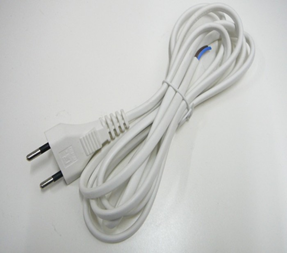 - ohebné vodiče z Cu lanka ve dvoužílovém nebo třížílovém provedení- do napětí 250 V………………..Chráněné vodiče až pětižílové, izolace z kovu nebo plastu do napětí 600 VKabelyz Cu nebo Al, tří až pětižílové, izolace z pryžeoznačují se písmenySpínače a zásuvky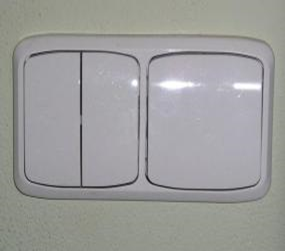  - spínače + zásuvky => spínání elektrických obvodů    - vypínače  - přepínačeotočné, páčkové, tlačítkovézásuvky pro světelný a motorový proud – v levé zdířce fázové napětí 220 V …………………………………………………. Jisticí zařízeník ochraně elektrického rozvodu a spotřebičů při přetížení a zkratu před poškozenímjističe – elektromagnetické automatické spínačepojistky – s tavným drátkem => při přetížení se roztaví		     jsou nejslabším místem elektrického obvodu		     liší se barvou:  – červená,  – žlutá		     od desetin do několika ampér A		     malé skleněné – elektronika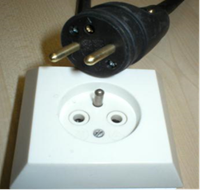 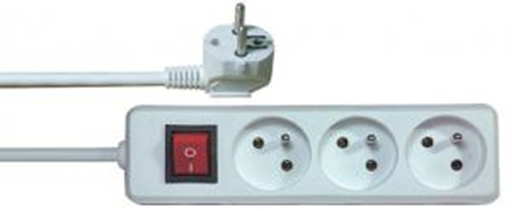 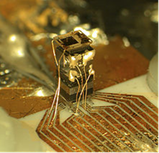         ………………….		 ………………………………………               ………………….. ……………..…             ………………..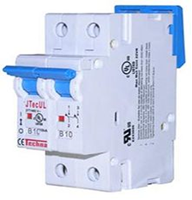 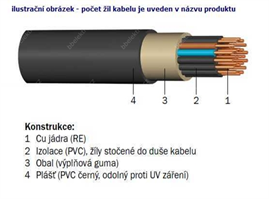                ………………            ……….........          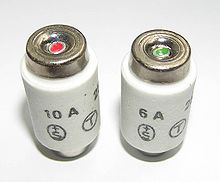 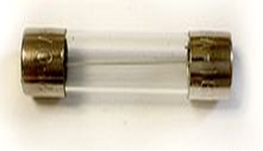 Další materiály na výrobu elektrotechnického zbožítechnické železo – slitina s jinými prvky např. Mn, Ni, Cr, P, Socel – části strojů a přístrojů, pomocné součástky, magnetické obvodyměď – velká vodivost => dráty pro vedení kabelů, tištěné spoje, jádra vodičůhliník – jádra vodičů, kryty na cívky, skříňkystříbro – nejlepší vodič elektřiny => vodiče, kontakty pro sdělovací techniku, i chemicky odolnékeramika – izolátory z tvrdého porcelánusklo – skelná vlákna, pojistky, baňky žárovek a elektronek, optické sklo – obrazovky silikon – izolaceplasty – PVC, PP, PAD, ABS, PS – pláště vodičů, skříňky spotřebičůdřevo – skříňky spotřebičůpapír – lepenka => izolacetextil – nylon => izolace vodičůlaky – izolacepryž – izolace vodičů a kabelůplyny – vzácné => do výbojek, žárovekhelium	        neon          argon            xenon, krypton, dusík		růžová         červená      modránematické superstáčivé krystaly – na LCD